French 2A: Unit 2 Au Passé
Culminating AssessmentLa Mauvaise Journée de…You are going to be create a fictional story about someone’s bad day. Your character may be either real or made up, human or animal,  be as creative as you wish as long as you can use the unit vocabulary/grammar. However you must…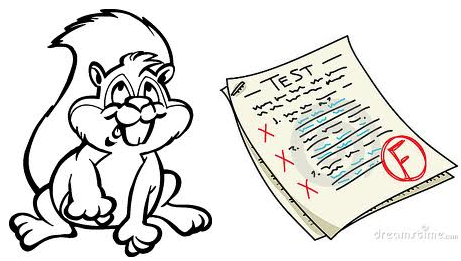 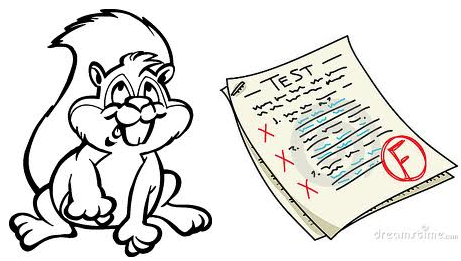 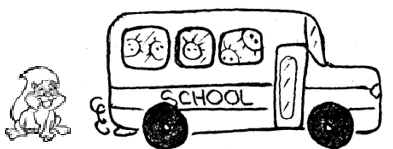 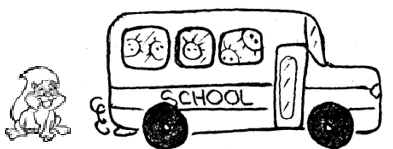 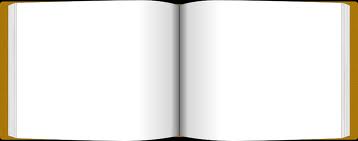 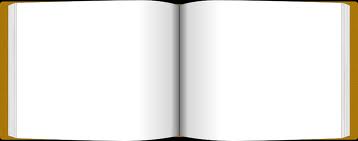 French Book Title: _______________________________________________________________________________Illustration(s)Chapter 9 verbs I plan on using:5 things that happened			2 things that didn’t happenNow plan out your story & illustrations with 2 sentences per page.How character’s day was (Name had a…day). : _________________________________________________________Page 1	D’abord __________________________________________________________________________________		__________________________________________________________________________________Illustration(s)Page 2	Ensuite 	__________________________________________________________________________________		__________________________________________________________________________________Illustration(s)Page 3	      Puis 	___________________________________________________________________________________________________________________________________________________________________Illustration(s) Page 4	Après ça  ___________________________________________________________________________________________________________________________________________________________________Illustration(s)Page 5 Finalement ________________________________________________________________________________		__________________________________________________________________________________Illustration(s)LA FIN! 10 8  6  4  0 Correctly use a range of vocabularyThe student makes excellent use of a basic range of vocabulary.  Vocabulary is accurate.The student makes good use of a basic range of vocabulary.  Vocabulary is generally accurate.The student uses a basic range of vocabulary.  There are some errors that interfere with communication.The student uses a limited range of vocabulary.  There are frequent errors that interfere with communication.The student does not reach a standard described by any of the descriptors given below.Correctly use a range of grammatical structures(x2 points)The student makes excellent use of a basic range of grammatical structures and uses some more-complex  structures.  Grammar is accurate.The student makes good use of a basic range of grammatical structures.  Grammar is generally accurate and there are some attempts at more-complex structures.The student uses a basic range of grammatical structures and there are some errors that interfere with communication.The student uses a limited range of grammatical structures and there are frequent errors that interfere with communication.The student does not reach a standard described by any of the descriptors given below.Show accuracy in spelling or writing of characters (or speaking if filming)There may be occasional errors in spelling/writing,  but  these do not interfere with communication.There are some errors in spelling/writing, but these do not interfere with communication. There are some errors in spelling/writing that sometimes interfere with communication.Spelling/writing often impede communication.The student does not reach a standard described by any of the descriptors given below.Completion of RequirementsCompleted all presentation requirements. Completed the majority of the presentation requirements. Completed some of the presentation requirements. Completed minimal presentation requirements. Did not attempt to meet the criteria. 